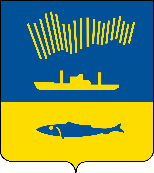 АДМИНИСТРАЦИЯ ГОРОДА МУРМАНСКАП О С Т А Н О В Л Е Н И Е                                                                                                         № В соответствии с распоряжением Губернатора Мурманской области
от 21.06.2021 № 159-РГ «О мерах по реализации норм федеральных законов
от 31.07.2020 № 247-ФЗ «Об обязательных требованиях в Российской Федерации», от 31.07.2020 № 248-ФЗ «О государственном контроле (надзоре) и муниципальном контроле в Российской Федерации», Уставом муниципального образования город Мурманск п о с т а н о в л я ю: 1. Отменить постановления администрации города Мурманска: - от 06.07.2012 № 1506 «Об утверждении административного регламента исполнения муниципальной функции «Осуществление муниципального контроля за обеспечением сохранности автомобильных дорог местного значения»;- от 24.05.2013 № 1231 «О внесении изменений в приложение к постановлению администрации города Мурманска от 06.07.2012 № 1506            «Об утверждении административного регламента исполнения муниципальной функции «Осуществление муниципального контроля за обеспечением сохранности автомобильных дорог местного значения»;- от 01.09.2014 № 2816 «О внесении изменений в приложение к постановлению администрации города Мурманска от 06.07.2012 № 1506              «Об утверждении административного регламента исполнения муниципальной функции «Осуществление муниципального контроля за обеспечением сохранности автомобильных дорог местного значения» (в ред. постановления        от 24.05.2013 № 1231)»;- от 05.06.2015 № 1475 «О внесении изменений в приложение к постановлению администрации города Мурманска от 06.07.2012 № 1506            «Об утверждении административного регламента исполнения муниципальной функции «Осуществление муниципального контроля за обеспечением сохранности автомобильных дорог местного значения» (в ред. постановления      от 24.05.2013 № 1231, от 01.09.2014 № 2816)»;- от 26.11.2015 № 3275 «О внесении изменений в приложение к постановлению администрации города Мурманска от 06.07.2012 № 1506            «Об утверждении административного регламента исполнения муниципальной функции «Осуществление муниципального контроля за обеспечением сохранности автомобильных дорог местного значения» (в ред. постановлений    от 24.05.2013 № 1231, от 01.09.2014 № 2816, от 05.06.2015 № 1475)»;- от 28.01.2016 № 167 «О внесении изменений в постановление администрации города Мурманска от 26.11.2015 № 3275 «О внесении изменений в приложение к постановлению администрации города Мурманска от 06.07.2012 № 1506 «Об утверждении административного регламента исполнения муниципальной функции «Осуществление муниципального контроля за обеспечением сохранности автомобильных дорог местного значения» (в ред. постановлений от 24.05.2013 № 1231, от 01.09.2014 № 2816, от 05.06.2015                № 1475)»;- от 06.06.2016 № 1585 «О внесении изменений в приложение к постановлению администрации города Мурманска от 06.07.2012 № 1506             «Об утверждении административного регламента исполнения муниципальной функции «Осуществление муниципального контроля за обеспечением сохранности автомобильных дорог местного значения» (в ред. постановлений     от 24.05.2013 № 1231, от 01.09.2014 № 2816, от 05.06.2015 № 1475, от 26.11.2015     № 3275)»;- от 10.10.2016 № 3040 «О внесении изменений в приложение к постановлению администрации города Мурманска от 06.07.2012 № 1506            «Об утверждении административного регламента исполнения муниципальной функции «Осуществление муниципального контроля за обеспечением сохранности автомобильных дорог местного значения» (в ред. постановлений от 24.05.2013 № 1231, от 01.09.2014 № 2816, от 05.06.2015 № 1475, от 26.11.2015     № 3275, от 06.06.2016 № 1585)»;- от 11.01.2017 № 25 «О внесении изменений в приложение к постановлению администрации города Мурманска от 06.07.2012 № 1506              «Об утверждении административного регламента исполнения муниципальной функции «Осуществление муниципального контроля за обеспечением сохранности автомобильных дорог местного значения» (в ред. постановлений от 24.05.2013 № 1231, от 01.09.2014 № 2816, от 05.06.2015 № 1475, от 26.11.2015     № 3275, от 06.06.2016 № 1585, от 10.10.2016 № 3040);- от 11.05.2017 № 1356 «О внесении изменений в приложение к постановлению администрации города Мурманска от 06.07.2012 № 1506            «Об утверждении административного регламента исполнения муниципальной функции «Осуществление муниципального контроля за обеспечением сохранности автомобильных дорог местного значения» (в ред. постановлений     от 24.05.2013 № 1231, от 01.09.2014 № 2816, от 05.06.2015 № 1475, от 26.11.2015 № 3275, от 06.06.2016 № 1585, от 10.10.2016 № 3040, от 11.01.2017 № 25)»;- от 31.01.2018 № 200 «О внесении изменений в приложение к постановлению администрации города Мурманска от 06.07.2012 № 1506             «Об утверждении административного регламента исполнения муниципальной функции «Осуществление муниципального контроля за обеспечением сохранности автомобильных дорог местного значения» (в ред. постановлений    от 24.05.2013 № 1231, от 01.09.2014 № 2816, от 05.06.2015 № 1475, от 26.11.2015 № 3275, от 06.06.2016 № 1585, от 10.10.2016 № 3040, от 11.01.2017 № 25,                  от 11.05.2017 № 1356)»;- от 22.11.2018 № 4026 «О внесении изменений в приложение к постановлению администрации города Мурманска от 06.07.2012 № 1506            «Об утверждении административного регламента исполнения муниципальной функции «Осуществление муниципального контроля за обеспечением сохранности автомобильных дорог местного значения» (в ред. постановлений     от 24.05.2013 № 1231, от 01.09.2014 № 2816, от 05.06.2015 № 1475, от 26.11.2015 № 3275, от 06.06.2016 № 1585, от 10.10.2016 № 3040, от 11.01.2017 № 25,                 от 11.05.2017 № 1356, от 31.01.2018 № 200)».2. Отделу информационно-технического обеспечения и защиты информации администрации города Мурманска (Кузьмин А.Н.) разместить настоящее постановление на официальном сайте администрации города Мурманска в сети Интернет.3. Редакции газеты «Вечерний Мурманск» (Хабаров В.А.) опубликовать настоящее постановление.4. Настоящее постановление вступает в силу с 01.01.2022.5. Контроль за выполнением настоящего постановления возложить на заместителя главы администрации города Мурманска – председателя комитета по развитию городского хозяйства Кольцова Э.С.Временно исполняющий полномочияглавы администрации города Мурманска                                            В.А. Доцник